Presented by the STAR Library Network (STAR Net) Facilitator/Presenter Information Here – Job Title, Organization, Contact InformationIf you have questions regarding this agenda template, suggested itinerary, or related resources, please contact Brooks Mitchell at bmitchell@spacescience.org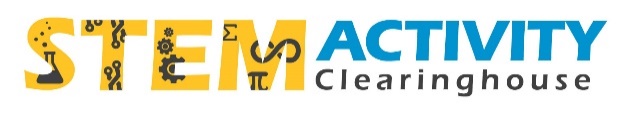 Activities available in the “Universe of Stories” collection: clearinghouse.starnetlibraries.org/143-universe-of-stories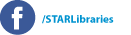 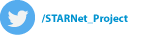 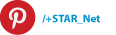 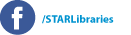 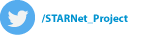 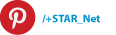 Day 1 Suggested Itinerary 1:00 pm 	Welcome and Introductions1:30		Our Place in SpaceSorting Games: How Big? How Far? How Hot?Discussion: incorporating patrons’ prior knowledge in STEM activitiesJump to Jupiter activityDiscussion: using models to answer patrons’ questions3:00		Break3:15		What We See in the Sky Looney Lunar Phases activityTeen Moon: Moon Ooze activityCrater Creations activityDiscussion: adapting activities for your audiences4:30 		Beyond the Solar SystemLet’s Make a Supernova activity Assemble Big Dipper Star Clock 5:00  	 	Break for Dinner 7-8:30 pm 	Night Sky Viewing with local Astronomy Club (weather permitting)Day 2 Suggested Itinerary 9:00 am	Welcome and Reflection of Day 19:15		Online Resources Tour9:30		How We Explore My Trip to Mars gameTouch Down activity Discussion: tips and tricks for facilitating design challenges10:30 		Break10:45		How We Explore (continued)Strange New Planet activity and discussionAssemble take-home “planets”12:00 pm	Networking Lunch1:00 		Health in SpaceUV Kid activityDiscussion: how can we be a “guide on the side” rather than “sage on the stage”?Health in Space stations/activities2:15  		Implementation Discussion3:00 pm	Conclude Additional Websites and Resources STAR Library Network (STAR Net): www.starnetlibraries.org Summer of Space: …/universe-of-stories  Webinars: … /webinars 	Conference presentations: … /resources/conferences	Blog: … /blog	YouTube channel: www.youtube.com/starnetlibrariesLunar and Planetary Institute Explore! Activities and Resources: www.lpi.usra.edu/education/explore Traveling Exhibits: www.lpi.usra.edu/exploration/education/exhibits Collaborative Summer Library Program: www.cslpreads.org  NASA Collaboration Opportunities: Solar System Ambassadors: www.solarsystem.nasa.gov/ssaNight Sky Network: www.nighskynetwork.org  